Súkromná  stredná  odborná  škola  -  ELBA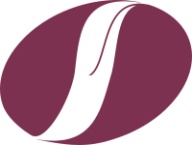 S m e t a n o v a  2,   0 8 0  05    P r e š o vtel.: 051 / 7714999  e-mail: odborna@elbaci.skInformácia o voľnom pracovnom miestePodľa § 84 zákona č. 138/2019 Z. z. o pedagogických zamestnancoch a odborných zamestnancoch a o zmene a doplnení niektorých zákonov v znení neskorších predpisov riaditeľka školy informuje o voľnom pracovnom mieste pedagogického zamestnanca (PZ)Názov zamestnávateľa: 	Súkromná stredná odborná škola ELBA, Smetanova 2, 080 05 PrešovMiesto výkonu:			EP VarhaňovceKontakty:			051/77 14 999, 0948 22 47 67Mail:				odborna@elbaci.skKategória PZ:			majster odbornej výchovyPodkategória PZ:		učiteľ strednej školy – MOV pre stavebnú výrobu - murárPracovné podmienky:	pracovný pomer od 9/2022, plný pracovný úväzok, odmeňovanie podľa Zákona č. 553/2003 o odmeňovaní niektorých zamestnancov pri výkone práce vo verejnom záujme Požadovaná kvalifikácia v zmysle zákona č. 138/2019 Z. z. o pedagogických zamestnancoch a odborných zamestnancoch a o zmene a doplnení niektorých zákonov a v zmysle Vyhlášky MŠVVaŠ SR č. 1/2020 Z. z. o kvalifikačných predpokladoch pedagogických a odborných zamestnancov: vysokoškolské vzdelanie druhého stupňa v študijnom odbore stavebníctvo, geodézia a kartografia, študijný program - v príslušnom študijnom odbore vrátane študijného programu uskutočňovaného v kombinácii príslušného študijného odboru s ďalším študijným odborom,doplňujúce pedagogické štúdium na získanie kvalifikačných predpokladov na výkon pracovnej činnosti učiteľa príslušných odborných vyučovacích predmetov je výhodou,odborná prax s obsahovým zameraním na aplikáciu vedomostí a zručností na príslušný odbor vzdelávania – stavebníctvo.Požadované doklady:žiadosť o prijatie do zamestnania,doklady o dosiahnutom vzdelaní,profesijný životopis,čestné prehlásenie o bezúhonnosti,potvrdenie o zdravotnej spôsobilosti (telesnej a duševnej) na výkon povolania,súhlas so spracovaním osobných údajov podľa zákona č. 18/2018 Z. z. o ochrane osobných údajov v platnom znení.Ďalšie požiadavky:znalosť práce s PC,  komunikatívnosť a spoločenský rozhľad, samostatnosť a flexibilita,schopnosť pracovať v tíme,zodpovednosť a pracovaná disciplína.Žiadosti a doklady posielajte na adresu sídla školy do 15. 9. 2022.								Mgr. Romana Birošová, MBA									    riaditeľkaRozdeľovník:S SOŠ ELBA Prešov					IČO: 377 84 722				DIČ: 2021528652IBAN: SK53 1100 0000 0026  2772 9259			e-mail: romana.birosova@elbaci.sk		mobil: 0948224767	